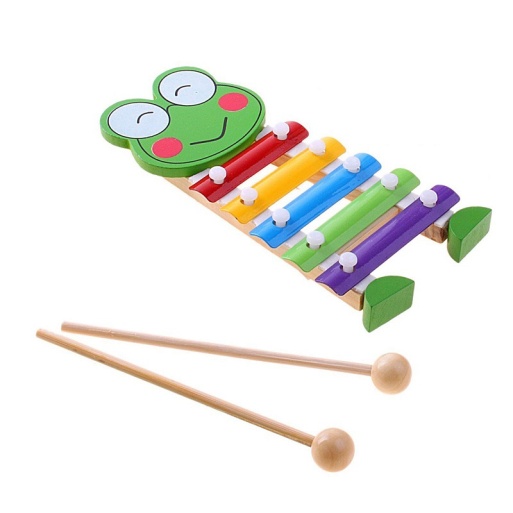 Опускаем молоточки На железные листочки, И летит веселый звон. Что звучит?      (металлофон)Правда ли, что металлофон сделан из деревянных пластин?  (нет)Сколько металлических пластинок на рисунке?  (5)Какого цвета лапки лягушки?  (зелёный)Найди лишнее слово: металлофон, рожок, ксилофон, коробочка.На что похожи звуки металлофона?  (капельки, ручеёк…)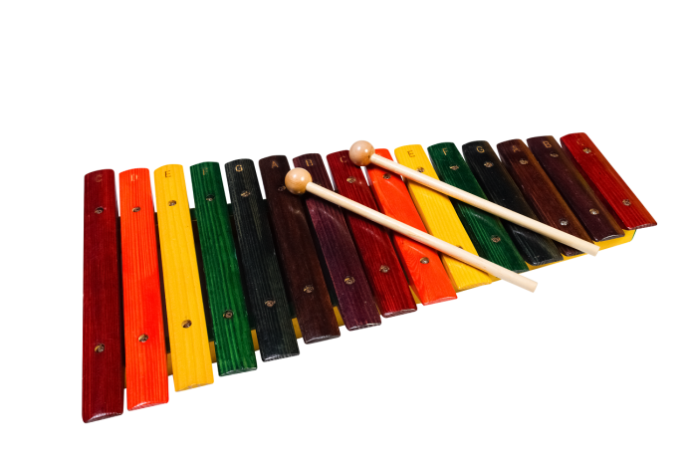  По пластинам деревянным
Молоточками стучим.
Звука глуховатый тон
Выдаёт нам … (ксилофон) Правда ли, что на ксилофоне играют молоточком?  (да)Сколько молоточков на рисунке?   (2)Какого цвета первая планка?   (красный)Найди лишнее слово: ксилофон, коробочка, треугольник, ложки.Повтори считалочку: У мишки – шишка, У кошки – мышка, У тебя – ксилофон, Выходи скорее вон! 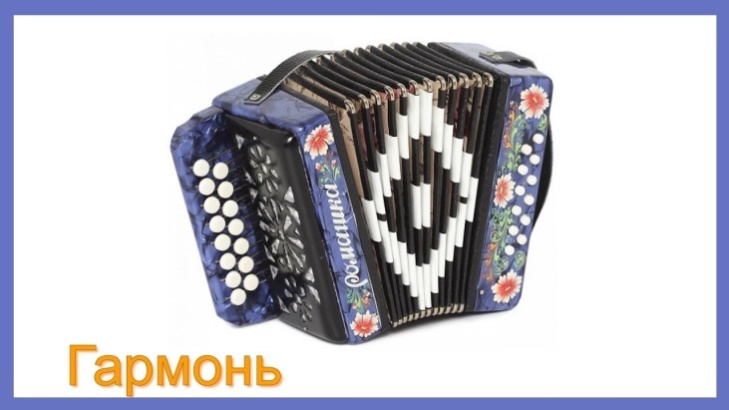 В руки ты ее возьмешь, 
То растянешь, то сожмешь! 
Звонкая, нарядная, 
Русская, двухрядная. 
Заиграет, только тронь, 
Как зовут ее? (Гармонь)Правда ли, что для того чтобы научиться играть на гармони, надо очень много есть каши?  (нет)Сколько цветочков на гармошке?  (5)Какого цвета ромб на гармошке?   (белый)Найди лишнее слово: гусляр, гармонист, балалаечник, домра.Какой сказочный герой играл на гармошке?  (крокодил Гена, Бабки-Ёжки, Антошка…)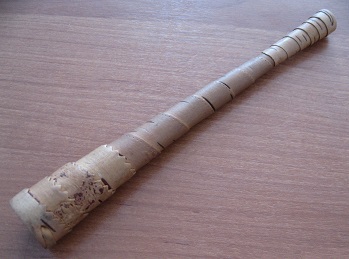 Вышел в поле пастушок,Заиграл его...  (Рожок)Правда ли, что рожок сделан из берёзовой коры? (да)Сколько витков бересты на рисунке?  (8)Найди лишнее слово: бубен, рожок, свистулька, дудочка.Какой сказочный герой играл на рожке?  (Лель)К какому виду музыкальных  инструментов относится рожок?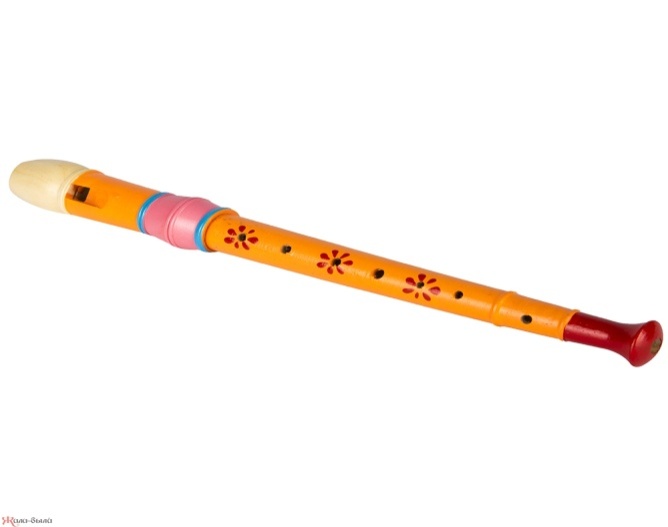  Если хочешь поиграть, нужно в руки ее взятьИ подуть в нее слегка – будет музыка слышна.Подумайте минуточку… Что же это? (Дудочка)Правда ли, что куры, когда клюют зерно, выстукивают ритм песни «Петушок, петушок, золотой гребешок»?   (нет)  Сколько голубых колечек на дудочке? Какого цвета края дудочки?  (белый, красный)Найди лишнее слово: балалайка, дудочка, домра, гусли.Какой сказочный герой играл на дудочке?   (Нильс)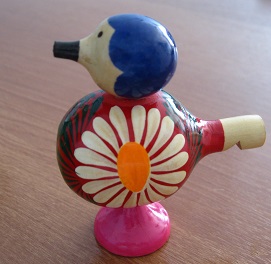 1. Птица-свиристелка, звонкая поделка!Ну-ка, ну-ка, говори, что там у тебя внутри?Верь, не верь, же, мой хороший, и внутри-то ничего,Кроме двух сухих горошин и дыханья твоего. (Свистулька)Правда ли, что свистульки делают из глины? (да)Сколько ромашек на свистульке?  (1)Какого цвета серединка цветка?  (оранжевый)Найди лишнее слово: рожок, свистулька, коробочка,  дудочка.Какой сказочный герой умел громко свистеть? (Соловей-разбойник)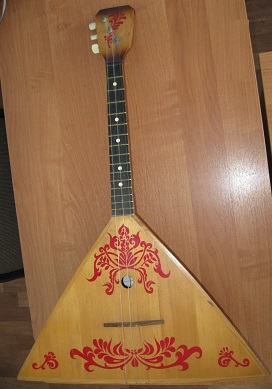 Треугольная доска, а на ней три волоска.Волосок – тонкий, голосок – звонкий. (Балалайка)Правда ли, что медведи играют на балалайке? (нет)Сколько струн у балалайки?  (3)Какого цвета рисунок?   (красный)Найди лишнее слово: домра, бубен, балалайка, гусли.В каких сказках играли на балалайке?  (Антошка, Ну-погоди, Колобок…)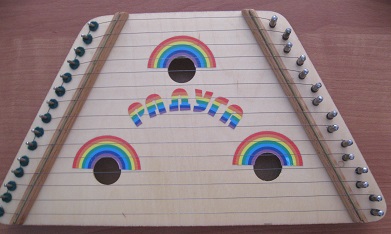 А Садко на них играл и душевно напевал,Перебрал он много струн, вышел из моря Нептун. (Гусли)Правда ли, что гусли – это струнный щипковый музыкальный инструмент? (да)Сколько на рисунке отверстий?  (3)Перечисли цвета радуги. (красный, оранжевый, желтый, зелёный, голубой, синий, фиолетовый) Найди лишнее слово: домра, гусли, трещотка, балалайка.В каких сказках играли на гуслях?  (Конёк-горбунок, Золотые гусли, Марья-искусница, Садко…)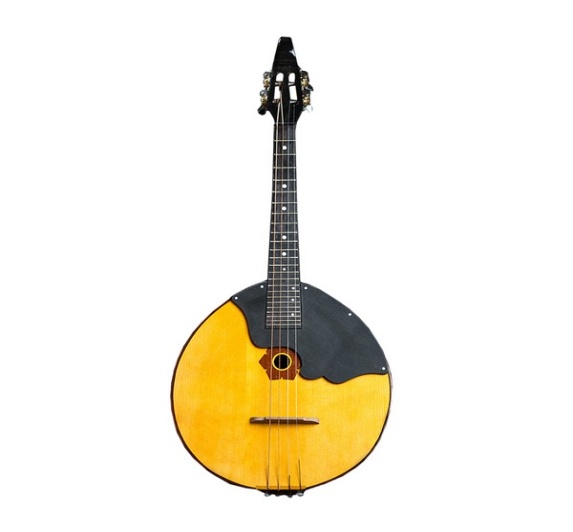 Всем известна на Руси,
Хоть кого о ней спроси!
Выйдет Ваня за плетень
И сыграет: «трень» да «брень»! (Домра)Правда ли, что для извлечения звука используется медиатор? (да)Сколько у домры струн?  (4)Какого цвета цветок вокруг отверстия?  (коричневый)Найди лишнее слово: ложки, домра, бубен, бубенцы.6.   Какую форму имеет корпус домры?   (округлую)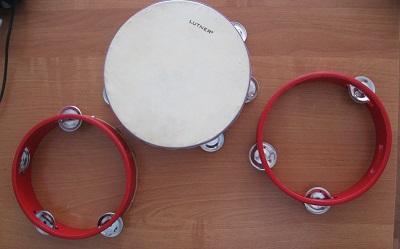 Есть бубенчики на нем, По нему мы громко бьем.С ним сейчас играть мы будем, Дайте в руки звонкий …(Бубен)Правда ли, что на бубне играют палочками? (нет). Сколько на рисунке бубнов?  (3)Какого цвета бубен в середине?  (белый)Найди лишнее слово: бубенцы, гармошка, бубен, трещотка.Повтори скороговорку: Барабан, труба и бубен. Бык, баран и белый пудель – Что играют не пойму: Гав! Бе! Му! 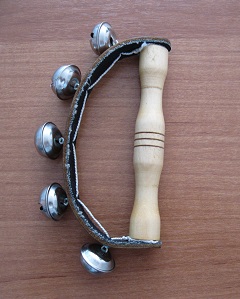 На дуге висят спокойно, Стоит лишь дугу встряхнуть – 
Мелодично и привольно украшают долгий путь. (Бубенцы)Правда ли, что бубенцы можно крепить к конской упряжи, одежде, обуви, головным уборам, бубну? (да)Сколько бубенчиков на  инструменте?  (5)Найди лишнее слово: балалайка, бубенцы, гусли, домра. Какую форму имеет инструмент?   (полукруг)К какому виду музыкальных инструментов относятся бубенцы?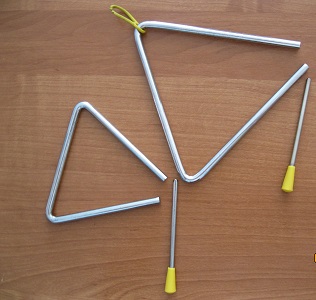 В самый сказочный моментВступит это инструмент.Тихо, нежно зазвенит,Будто все посеребрит. (треугольник) Правда ли, что треугольник – это клавишный инструмент?  (нет) Сколько на рисунке предметов?  (4)Какого цвета петелька на треугольнике, ручка на палочке?  (жёлтый)Найди лишнее слово: бубенцы, бубен, свистулька, треугольник.Повтори скороговорку: Три вороны на воротах, Три сороки на пороге. В печурке три чурки, У бабуси три гуся. 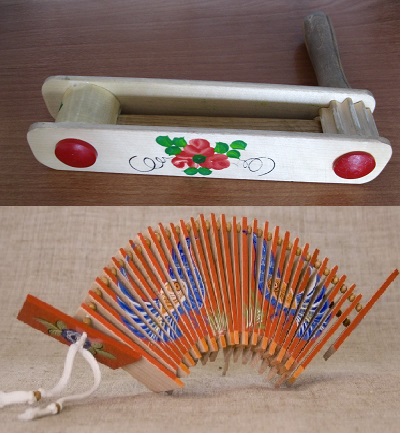 Тараторит, словно тётка. Называется….(Трещотка)Правда ли, что игра на трещотке заменяет хлопки с ладоши?Сколько птиц нарисовано на трещотке?  (2)Какого цвета птички на трещотке?   (синий)Найди лишнее слово: треугольник, ложки, трещотка, коробочка.Какая птица может трещать?   (сорока)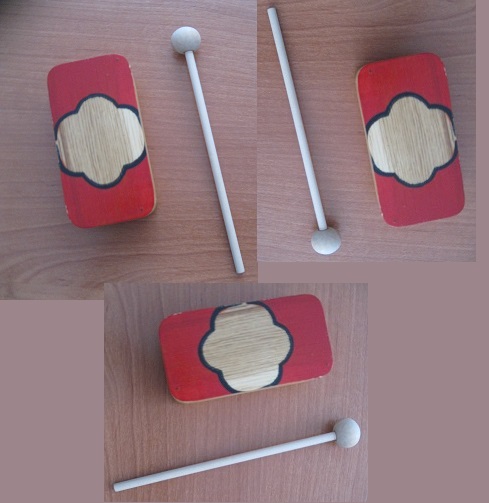 Я стучу как каблучок,
Как лошадка – цокаю.
Я внутри совсем пустая,
Постучи по мне, играя. (коробочка)Правда ли, что в музыкальную коробочку можно складывать предметы? (нет)Сколько на рисунке молоточков?  (3)Какого цвета молоточки на карточке?  (белый)Найди лишнее слово: домра, коробочка, гусли, балалайка.Какую форму имеет коробочка?  (прямоугольник)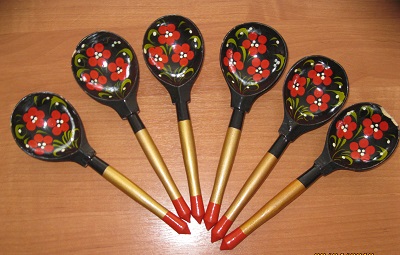 За обедом суп едят,
К вечеру «заговорят»
Деревянные девчонки,
Музыкальные сестренки.
Поиграй и ты немножко
На красивых ярких... (Ложках)Правда ли, что ложки – это старинный предмет быта? (да)Сколько на рисунке ложек?   (6)Какие основные цвета?  (золотистый, чёрный, красный) Найди лишнее слово: коробочка, ложки, рожок, трещотка.Повтори скороговорку: Кошкам по ложкам, Собакам по крошкам, Нам по лепёшкам.